Wyoming 
Advance Health 
Care Directive 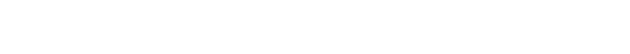 Form for: (print your full name) Please place the completed document on the 
front of your refrigerator or another location where an emergency responder might easily 
see it.  These materials have been prepared as a public service by AARP Wyoming and 
are for informational purposes only and should not be construed as legal advice 
or as official State of Wyoming documents.   1 Print your full name: ______________________________________________________________________ 
Today’s date: _________________________ Initial that you have completed the page: ______ 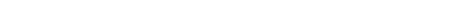 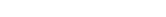 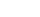 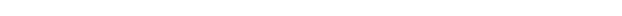 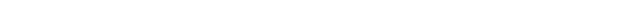 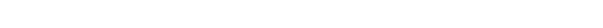 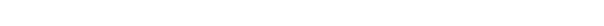 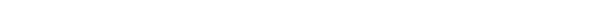 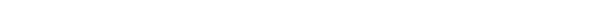 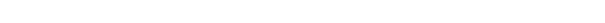 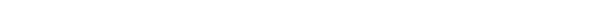 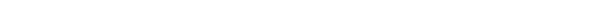 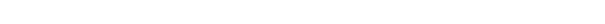 PART 1:  POWER OF ATTORNEY FOR HEALTH CARE PLEASE NOTE: Answering any of the following questions is optional, but the more information you 
provide on this form, the better your designated agent may act on your behalf. This form is not to be used to designate a financial power of attorney. It is for health care matters only with Wyoming State Statute 35-22-401 through 416. (1) Designation of agent: I designate the following person as my agent to make health care decisions for me: ____________________________________________________________________ ____________________________________________________________________ ____________________________________________________________________ ____________________________________________________________________ If  I  revoke  my  agent's  authority,  or  if  my  agent  is  not  willing,  able  or  reasonably  available  to 
make a health-care decision for me, I designate as my alternate agent: ____________________________________________________________________ ____________________________________________________________________ ____________________________________________________________________ ____________________________________________________________________ (2) Agent’s authority:  My  agent  is  authorized  to  make  all  health  care  decisions  for  me, including decisions to provide, withhold or withdraw artificial nutrition and hydration and all other forms of health care, except as I state here: 
______________________________________________________________________ ______________________________________________________________________ ______________________________________________________________________ (Add additional sheets if needed.) 2 Print your full name: ______________________________________________________________________ 
Today’s date: _________________________ Initial that you have completed the page: ______ 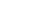 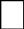 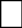 (3) When agent’s authority becomes effective:  My  agent's  authority  to  make  health  care  decisions  for  me  takes effect at the following time (check and initial only ):    Check    Initial     ___ If I check the box and initial, my agent's authority to make health care 	  when  my  primary  physician  or,  in  his/her 
absence, my treating primary health care provider determines that I lack the capacity to make my own health care decisions;  OR     ___ If I check the box and initial, my agent's authority to make health care 	 when any 
then treating health care provider of mine) determines that I lack the capacity to make my own health care decisions;       OR     ___ If I check the box and initial, my agent's authority to make health care decisions for me becomes effective as necessary immediately upon my execution of this Advance Health Care Directive Form. (4)  Agent’s  obligation:  My  agent  shall  make  health  care  decisions  for  me  in  accordance  with  this  power  of  attorney  for  health  care  using  any  instructions  I  give  in 
Part 2 of this form, and my other wishes to the extent known to my agent. To the extent 
that  my  wishes  are  unknown,  my  agent  shall  make  health-care  decisions  for  me  in 
accordance with what my agent determines to be in my best interest. In determining my 
best  interest,  my  agent  shall  consider  my  personal  values  to  the  extent  known  to  my  agent. 3 Print your full name: ______________________________________________________________________ 
Today’s date: _________________________ Initial that you have completed the page: ______ 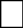 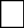 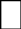 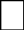 PART 2:  INSTRUCTIONS FOR HEALTH CARE (5) End-of-Life decisions: I direct that those involved in my care provide, withhold or 	  in  accordance  with  the  choice  I  have  checked  and  initialed  below 
(check and initial only one option): Check    Initial    ___ (a) Choice to Prolong Life: I want my life to be prolonged as long as                            possible within the limits of generally accepted health care standards. OR    ___ (b) Choice Not to Prolong Life: I do not want my life to be prolonged if:  (i) I have an incurable and irreversible condition that will 
result in my death within a relatively short time;  (ii) I become unconscious and, to a reasonable degree of 
medical certainty, I will not regain consciousness;  (iii)     The  likely  risks  and  burdens  of  treatment  would 
	outweigh the expected benefits.   (6) Artificial  nutrition  and  hydration:  Artificial  nutrition  and  hydration  must  be  	  in  accordance  with  the  choice  I  have  made  in 
paragraph (5) unless I have checked and initialed one Check     Initial  artificial nutrition regardless of my condition.   want artificial nutrition regardless of my condition.   artificial hydration regardless of my condition.   want artificial hydration regardless of my condition.  4 Print your full name: ______________________________________________________________________ 
Today’s date: _________________________ Initial that you have completed the page: ______ 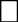 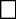 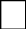 (7) Relief from pain:  Check     Initial      ___  I want     ___  I do NOT OR (8) Other wishes:  (If  you  do  not  agree  with  the  choices  above,  you  may  write  your  own or add to the instructions above.  Examples may include: blood or blood products; 
chemotherapy;  simple  diagnostic  tests;  invasive  diagnostic  tests;  minor  surgery;  major 
surgery; antibiotics; oxygen; wish to die at home if possible; etc.) I direct that: ______________________________________________________________________ ______________________________________________________________________ ______________________________________________________________________ ______________________________________________________________________ PART 3: DONATION OF ORGANS AND TISSUES UPON DEATH (9) Upon my death (check and initial applicable boxes): Check     Initial    ___   (a) I have arranged to give my body to science.    ___  (b) I have arranged through the Wyoming Donor Registry to give any         needed organs and/or tissues (For enrollment information, call         1-888-868-4747 or visit WyomingDonorRegistry.org).    ___    (c) I do NOT 5 Print your full name: ______________________________________________________________________ 
Today’s date: _________________________ Initial that you have completed the page: ______ 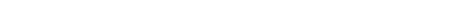 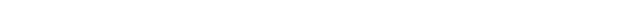 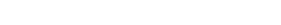 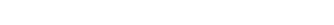 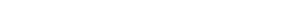 PART 4: INFORMATION ABOUT MY HEALTH CARE PROVIDER (10) The following physician is my primary physician: ______________________________________________________________________ ______________________________________________________________________ ______________________________________________________________________ ______________________________________________________________________ More information about my health care can be obtained through: ______________________________________________________________________ ______________________________________________________________________ ______________________________________________________________________ ______________________________________________________________________ (11) Effect of copy: A copy of this form has the same effect as the original. SIGNATURE ______________________________________________________________________ ______________________________________________________________________ ______________________________________________________________________ ______________________________________________________________________ 6 SIGNATURES OF WITNESSES or NOTARY PUBLIC 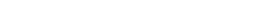 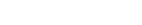 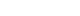 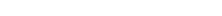 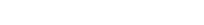 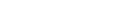 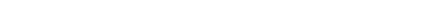 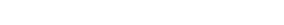 I  declare  under  penalty  of  perjury  under  the  laws  of  Wyoming  that  the  person  who 
signed or acknowledged this document is known to me to be the principal, and that the principal signed or acknowledged this document in my presence.  Please  Note:    Under  Wyoming  State  Statute  35-22-403  (b),  a  witness  may  not  be  a  First witness ______________________________________________________________________ ______________________________________________________________________ Second witness ______________________________________________________________________ ______________________________________________________________________ OR Notary (in lieu of witnesses) State of Wyoming County of________________ } SS. Subscribed and sworn to and acknowledged before me by_______________________, 
the Principal, this _________ day of _________________________, ______________. My commission expires: _________________________________________________. ________________________________ 7 